Консультация для воспитателейВлияние занятий по изобразительной деятельности на мелкую моторику и речь дошкольников.Изобразительная деятельность, также как и другие виды деятельности, благоприятно влияет на развитие речи дошкольников. Особенно это касается детей, имеющих нарушения этой функции. Деятельность с бумагой, ножницами, глиной, красками, карандашами – это не только сенсорно-двигательные упражнения. Она способствует углублению представлений детей об окружающих предметах, способствует проявлению умственной и речевой активности. Этим определяется ее связь с коррекционным обучением.     Одним из немаловажных аспектов развития дошкольника в период подготовки его к школе, является развитие мелкой моторики и координации движений пальцев рук.      В. А. Сухомлинский писал, что истоки способностей и дарования детей - на кончиках их пальцев, от них, образно говоря, идут тончайшие ручейки, которые питают источник творческой мысли. Чем больше уверенности и изобретательности в движениях детской руки, тем тоньше взаимодействие руки с орудием труда (ручкой, кистью, карандашом), тем сложнее движения необходимые для этого взаимодействия, тем ярче творческая стихия детского разума, чем больше мастерства в детской руке, тем ребенок умнее.        Необходимость развития активных движений пальцев рук получила научное обоснование. Сотрудники Института физиологии детей и подростков АНН установили, что уровень развития речи находится в прямой зависимости от степени сформированности тонких движений пальцев рук. Таким образом, "есть основания рассматривать кисть руки, как орган речи - такой же, как артикуляционный аппарат. С этой точки зрения проекция руки, есть еще одна речевая зона мозга".      Если развитие движений пальцев отстает, то задерживается и речевое развитие, хотя общая моторика при этом может быть нормальной и даже выше нормы. Тесную связь пальцевой моторики с работой речевых зон подтверждает и тот факт, что переучивание левшей в дошкольном возрасте нередко является одной из причин возникновения заикания. Все эти факты должны использоваться в работе с детьми и там, где развитие речи происходит своевременно и особенно там, где имеется отставание, задержка развития моторной стороны речи.           Именно к 6 - 7 годам в основном заканчивается созревание соответствующих зон головного мозга, развитие мелких мышц кисти. На занятиях по рисованию дети плохо держат карандаш, руки бывают напряжены. Многие не любят рисовать. Особенно заметна моторная неловкость рук на занятиях по аппликации и с пластилином. В работах по аппликации прослеживаются трудности пространственного расположения элементов.       Моторная неловкость в выполнении манипуляторных действий, трудности в овладении ими, неудачи и частое недовольство взрослых вынуждают ребенка избегать выполнения действий, которые сложны. Особого внимания заслуживают графические движения. Нелюбовь к рисованию – один из показателей нарушения развития тонко координированных движений. Рисование, как и письмо – инструментальное действие, оно сложнее, чем просто движение рукой: ведь необходимые движения кончика рисующего карандаша возможны только в том случае, если скоординированы движения пальцев, кисти, руки, туловища, если ребенок может управлять ими, контролировать их. При этом возраст 6-7 лет является главным для развития кисти рук.        В процессе изобразительной деятельности, манипуляций с материалами идёт естественный массаж биологически активных точек расположенных на ладонях и пальцах рук, что положительно сказывается на общем самочувствии ребёнка. Формируется общая умелость рук, в том числе и мелкая моторика – движения рук совершенствуются под контролем зрения и кинестетических ощущений, поэтому приобретаемые навыки оказывают колоссальное влияние на развитие физических и психических процессов и на всё развитие ребёнка в целом. Кроме того, решается большая часть мыслительных задач – рука действует, а мозг фиксирует ощущения, соединяя их со зрительными, слуховыми, тактильными восприятиями в сложные, интегрированные образы и представления.На занятиях изобразительной деятельностью детей можно познакомить с новыми словами, учить понимать, различать и употреблять слова, обозначающие внешние признаки предметов, признаки действий. Разнообразный наглядный материал помогает уточнить понимание названий предметов, действий, признаков. Ребенок приучается вслушиваться в короткую фразу взрослого, понимать смысл постепенно  усложняемых высказываний, новых слов и уточняет их лексические, грамматические и фонетические оттенки.      В изобразительной деятельности значительно быстрее происходит развитие восприятия и речи у детей с речевым недоразвитием, так как речь приобретает действительно практическую направленность. Различные виды продуктивной деятельности благоприятны для развития речи и тем, что при осуществлении легко можно создавать проблемные ситуации, способствующие появлению речевой активности. Проблемные ситуации сформируют коммуникативную направленность речи.        Изобразительная деятельность имеет большое познавательное, воспитательное и коррекционное значение благодаря своей наглядности. Дети быстрее и полнее усваивают речевой материал, так как на занятиях по изобразительной деятельности в качестве наглядной опоры часто используются натуральные объекты. Материал, которым оснащаются занятия, используется на разных этапах коррекционной работы с разными речевыми целями, а его применение варьируется в зависимости от речевого развития детей данной группы. Определенный набор фраз, слов, произносимых взрослыми во всевозможных речевых комбинациях, делает слово мобильным, подвижным. Слово прочно входит сначала в пассивный, а затем в активный словарь ребенка во всем многообразии его форм. Особенно высокие показатели наблюдаются при каждодневном использовании всего наглядного материала, оречевлении всех демонстрируемых действий, предметов, их признаков и закреплении значений.        В изобразительной деятельности создаются условия для осуществления тесной связи слова с действием, с признаками действия. Это происходит естественно, поскольку ребенок сам выполняет разнообразные действия.  Именно на этих занятиях дети хорошо усваивают последовательность действий и причинно-следственные связи различных действий и явлений. Следует особо отметить, что действия детей, сопровождаемые речью, в процессе изобразительной деятельности, становятся более совершенными, осмысленными, целенаправленными, регулируемыми и ритмичными. Ускоряется и процесс усвоения навыков изображения. Дети придают нарисованному предмету движение. На основе предметного рисунка, с помощью речи дети создают целый сюжет, оживляют и оречевляют предметы, передавая звукоподражаниями и доступными им словами их диалог.         Руководство взрослого должно быть направлено не только на обучение рисованию, но и на развитие восприятия воображения. Специфическое построение обследования объекта, подкрепленное словом, следует включать в различные виды изобразительной деятельности. Специфика построения обследования предмета состоит в том, что зрительное и тактильное восприятие объекта должно целенаправленно и максимально комментироваться речью взрослого. Формирование способности сравнивать на занятиях изобразительной деятельностью, помогает детям осознать действия с различными предметами, обратить внимание на различные признаки предметов, выполнять различные действия, строить противопоставленную речь. Словесные обозначения помогают детям выделять в предметах их признаки. Таким образом, слово помогает осмыслению процесса изображения. На занятиях изобразительной деятельностью успешно развиваются коммуникативные навыки. Развитие речевого общения предполагает постепенную подготовку всё более сложных речевых моделей для накопления их детьми и употребления в активной речи по мере их усвоения.      Таким образом, изобразительная деятельность - одна из основополагающих сторон развития речи дошкольника. На занятиях, изобразительной деятельностью решаются специальные коррекционные задачи по развитию речи детей, обогащается словарь, совершенствуется разговорная речь, подготавливается появление связной речи и т.д. Используя различные виды изобразительной деятельности, можно развивать у детей зрительно-моторную координацию движений, их точность, объем и направленность. 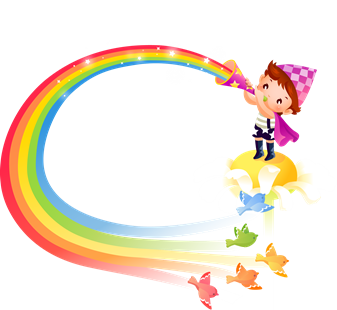 